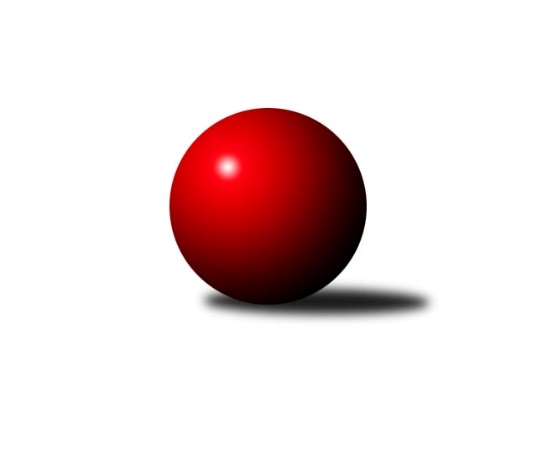 Č.11Ročník 2021/2022	15.8.2024 Jihomoravská divize 2021/2022Statistika 11. kolaTabulka družstev:		družstvo	záp	výh	rem	proh	skore	sety	průměr	body	plné	dorážka	chyby	1.	TJ Sokol Luhačovice	11	10	0	1	65.0 : 23.0 	(161.5 : 102.5)	3164	20	2136	1029	28.5	2.	KK Vyškov B	11	9	0	2	62.0 : 26.0 	(167.5 : 96.5)	3222	18	2154	1068	24.4	3.	KK Vyškov C	11	9	0	2	57.0 : 31.0 	(141.5 : 122.5)	2982	18	2029	953	37	4.	TJ Bojkovice Krons	11	8	0	3	51.0 : 37.0 	(141.0 : 123.0)	3044	16	2070	975	36.7	5.	KK Jiskra Čejkovice	11	7	1	3	53.0 : 35.0 	(148.5 : 115.5)	3045	15	2052	993	30.6	6.	SK Baník Ratíškovice A	10	6	0	4	42.5 : 37.5 	(123.5 : 116.5)	3007	12	2074	933	44.1	7.	KC Zlín B	11	5	0	6	49.0 : 39.0 	(131.0 : 133.0)	3032	10	2066	967	37.4	8.	TJ Jiskra Otrokovice	10	4	0	6	34.0 : 46.0 	(110.0 : 130.0)	2936	8	2003	934	47.9	9.	TJ Sokol Mistřín B	11	3	2	6	35.0 : 53.0 	(129.0 : 135.0)	3100	8	2125	975	40.6	10.	SK Baník Ratíškovice B	11	4	0	7	34.0 : 54.0 	(115.5 : 148.5)	3062	8	2090	972	39	11.	KK Slovan Rosice B	11	3	1	7	37.5 : 50.5 	(126.0 : 138.0)	3077	7	2105	973	40.4	12.	KK Réna Ivančice	11	2	0	9	30.5 : 57.5 	(111.0 : 153.0)	3030	4	2087	943	41.3	13.	KK Blansko B	11	2	0	9	29.5 : 58.5 	(111.0 : 153.0)	3016	4	2056	959	42.2	14.	SKK Dubňany B	11	2	0	9	28.0 : 60.0 	(107.0 : 157.0)	3007	4*	2063	944	51.5Tabulka doma:		družstvo	záp	výh	rem	proh	skore	sety	průměr	body	maximum	minimum	1.	SK Baník Ratíškovice A	6	6	0	0	35.5 : 12.5 	(88.5 : 55.5)	3199	12	3254	3150	2.	TJ Sokol Luhačovice	5	5	0	0	31.0 : 9.0 	(79.0 : 41.0)	3312	10	3375	3215	3.	KK Vyškov C	6	5	0	1	30.5 : 17.5 	(75.0 : 69.0)	3153	10	3209	3124	4.	TJ Bojkovice Krons	5	4	0	1	24.0 : 16.0 	(61.0 : 59.0)	2742	8	2776	2713	5.	KK Jiskra Čejkovice	6	4	0	2	28.0 : 20.0 	(79.0 : 65.0)	2663	8	2729	2586	6.	KK Vyškov B	5	3	0	2	27.0 : 13.0 	(77.0 : 43.0)	3297	6	3389	3168	7.	KC Zlín B	5	3	0	2	26.0 : 14.0 	(67.0 : 53.0)	3297	6	3310	3280	8.	TJ Jiskra Otrokovice	5	3	0	2	22.0 : 18.0 	(65.0 : 55.0)	3218	6	3277	3124	9.	TJ Sokol Mistřín B	6	2	2	2	22.0 : 26.0 	(72.5 : 71.5)	3246	6	3331	3173	10.	KK Slovan Rosice B	5	2	0	3	18.5 : 21.5 	(63.0 : 57.0)	3244	4	3339	3184	11.	SK Baník Ratíškovice B	5	2	0	3	15.0 : 25.0 	(52.0 : 68.0)	3128	4	3197	3046	12.	KK Réna Ivančice	5	1	0	4	14.0 : 26.0 	(56.0 : 64.0)	2479	2	2550	2395	13.	KK Blansko B	6	1	0	5	16.0 : 32.0 	(58.0 : 86.0)	3180	2	3260	3096	14.	SKK Dubňany B	6	1	0	5	15.0 : 33.0 	(63.5 : 80.5)	2952	2*	3060	2593Tabulka venku:		družstvo	záp	výh	rem	proh	skore	sety	průměr	body	maximum	minimum	1.	KK Vyškov B	6	6	0	0	35.0 : 13.0 	(90.5 : 53.5)	3222	12	3410	2556	2.	TJ Sokol Luhačovice	6	5	0	1	34.0 : 14.0 	(82.5 : 61.5)	3135	10	3329	2773	3.	KK Vyškov C	5	4	0	1	26.5 : 13.5 	(66.5 : 53.5)	2948	8	3258	2558	4.	TJ Bojkovice Krons	6	4	0	2	27.0 : 21.0 	(80.0 : 64.0)	3105	8	3342	2712	5.	KK Jiskra Čejkovice	5	3	1	1	25.0 : 15.0 	(69.5 : 50.5)	3121	7	3366	2543	6.	KC Zlín B	6	2	0	4	23.0 : 25.0 	(64.0 : 80.0)	2988	4	3228	2478	7.	SK Baník Ratíškovice B	6	2	0	4	19.0 : 29.0 	(63.5 : 80.5)	3071	4	3313	2682	8.	KK Slovan Rosice B	6	1	1	4	19.0 : 29.0 	(63.0 : 81.0)	3050	3	3199	2741	9.	KK Blansko B	5	1	0	4	13.5 : 26.5 	(53.0 : 67.0)	2983	2	3246	2558	10.	TJ Sokol Mistřín B	5	1	0	4	13.0 : 27.0 	(56.5 : 63.5)	3070	2	3275	2638	11.	SKK Dubňany B	5	1	0	4	13.0 : 27.0 	(43.5 : 76.5)	3018	2	3310	2643	12.	TJ Jiskra Otrokovice	5	1	0	4	12.0 : 28.0 	(45.0 : 75.0)	2880	2	3219	2420	13.	KK Réna Ivančice	6	1	0	5	16.5 : 31.5 	(55.0 : 89.0)	3140	2	3193	3072	14.	SK Baník Ratíškovice A	4	0	0	4	7.0 : 25.0 	(35.0 : 61.0)	2943	0	3174	2558Tabulka podzimní části:		družstvo	záp	výh	rem	proh	skore	sety	průměr	body	doma	venku	1.	TJ Sokol Luhačovice	11	10	0	1	65.0 : 23.0 	(161.5 : 102.5)	3164	20 	5 	0 	0 	5 	0 	1	2.	KK Vyškov B	11	9	0	2	62.0 : 26.0 	(167.5 : 96.5)	3222	18 	3 	0 	2 	6 	0 	0	3.	KK Vyškov C	11	9	0	2	57.0 : 31.0 	(141.5 : 122.5)	2982	18 	5 	0 	1 	4 	0 	1	4.	TJ Bojkovice Krons	11	8	0	3	51.0 : 37.0 	(141.0 : 123.0)	3044	16 	4 	0 	1 	4 	0 	2	5.	KK Jiskra Čejkovice	11	7	1	3	53.0 : 35.0 	(148.5 : 115.5)	3045	15 	4 	0 	2 	3 	1 	1	6.	SK Baník Ratíškovice A	10	6	0	4	42.5 : 37.5 	(123.5 : 116.5)	3007	12 	6 	0 	0 	0 	0 	4	7.	KC Zlín B	11	5	0	6	49.0 : 39.0 	(131.0 : 133.0)	3032	10 	3 	0 	2 	2 	0 	4	8.	TJ Jiskra Otrokovice	10	4	0	6	34.0 : 46.0 	(110.0 : 130.0)	2936	8 	3 	0 	2 	1 	0 	4	9.	TJ Sokol Mistřín B	11	3	2	6	35.0 : 53.0 	(129.0 : 135.0)	3100	8 	2 	2 	2 	1 	0 	4	10.	SK Baník Ratíškovice B	11	4	0	7	34.0 : 54.0 	(115.5 : 148.5)	3062	8 	2 	0 	3 	2 	0 	4	11.	KK Slovan Rosice B	11	3	1	7	37.5 : 50.5 	(126.0 : 138.0)	3077	7 	2 	0 	3 	1 	1 	4	12.	KK Réna Ivančice	11	2	0	9	30.5 : 57.5 	(111.0 : 153.0)	3030	4 	1 	0 	4 	1 	0 	5	13.	KK Blansko B	11	2	0	9	29.5 : 58.5 	(111.0 : 153.0)	3016	4 	1 	0 	5 	1 	0 	4	14.	SKK Dubňany B	11	2	0	9	28.0 : 60.0 	(107.0 : 157.0)	3007	4* 	1 	0 	5 	1 	0 	4Tabulka jarní části:		družstvo	záp	výh	rem	proh	skore	sety	průměr	body	doma	venku	1.	TJ Jiskra Otrokovice	0	0	0	0	0.0 : 0.0 	(0.0 : 0.0)	0	0 	0 	0 	0 	0 	0 	0 	2.	SK Baník Ratíškovice A	0	0	0	0	0.0 : 0.0 	(0.0 : 0.0)	0	0 	0 	0 	0 	0 	0 	0 	3.	TJ Sokol Luhačovice	0	0	0	0	0.0 : 0.0 	(0.0 : 0.0)	0	0 	0 	0 	0 	0 	0 	0 	4.	KK Réna Ivančice	0	0	0	0	0.0 : 0.0 	(0.0 : 0.0)	0	0 	0 	0 	0 	0 	0 	0 	5.	TJ Bojkovice Krons	0	0	0	0	0.0 : 0.0 	(0.0 : 0.0)	0	0 	0 	0 	0 	0 	0 	0 	6.	KK Jiskra Čejkovice	0	0	0	0	0.0 : 0.0 	(0.0 : 0.0)	0	0 	0 	0 	0 	0 	0 	0 	7.	KK Vyškov C	0	0	0	0	0.0 : 0.0 	(0.0 : 0.0)	0	0 	0 	0 	0 	0 	0 	0 	8.	SK Baník Ratíškovice B	0	0	0	0	0.0 : 0.0 	(0.0 : 0.0)	0	0 	0 	0 	0 	0 	0 	0 	9.	KK Blansko B	0	0	0	0	0.0 : 0.0 	(0.0 : 0.0)	0	0 	0 	0 	0 	0 	0 	0 	10.	KC Zlín B	0	0	0	0	0.0 : 0.0 	(0.0 : 0.0)	0	0 	0 	0 	0 	0 	0 	0 	11.	TJ Sokol Mistřín B	0	0	0	0	0.0 : 0.0 	(0.0 : 0.0)	0	0 	0 	0 	0 	0 	0 	0 	12.	SKK Dubňany B	0	0	0	0	0.0 : 0.0 	(0.0 : 0.0)	0	0 	0 	0 	0 	0 	0 	0 	13.	KK Vyškov B	0	0	0	0	0.0 : 0.0 	(0.0 : 0.0)	0	0 	0 	0 	0 	0 	0 	0 	14.	KK Slovan Rosice B	0	0	0	0	0.0 : 0.0 	(0.0 : 0.0)	0	0 	0 	0 	0 	0 	0 	0 Zisk bodů pro družstvo:		jméno hráče	družstvo	body	zápasy	v %	dílčí body	sety	v %	1.	Jiří Trávníček 	KK Vyškov B 	11	/	11	(100%)	34	/	44	(77%)	2.	Tomáš Molek 	TJ Sokol Luhačovice 	10	/	11	(91%)	37	/	44	(84%)	3.	Tomáš Stávek 	KK Jiskra Čejkovice 	10	/	11	(91%)	34.5	/	44	(78%)	4.	Miroslav Hvozdenský 	TJ Sokol Luhačovice 	10	/	11	(91%)	32	/	44	(73%)	5.	Petr Polepil 	KC Zlín B 	10	/	11	(91%)	31.5	/	44	(72%)	6.	Filip Vrzala 	KC Zlín B 	9	/	11	(82%)	24.5	/	44	(56%)	7.	Miloslav Krejčí 	KK Vyškov C 	8.5	/	11	(77%)	22	/	44	(50%)	8.	Jakub Pekárek 	TJ Bojkovice Krons 	8	/	9	(89%)	28	/	36	(78%)	9.	Petr Streubel 	KK Slovan Rosice B 	8	/	9	(89%)	28	/	36	(78%)	10.	Vratislav Kunc 	TJ Sokol Luhačovice 	8	/	9	(89%)	27	/	36	(75%)	11.	Tomáš Procházka 	KK Vyškov B 	8	/	10	(80%)	32.5	/	40	(81%)	12.	Jiří Konečný 	TJ Sokol Luhačovice 	8	/	10	(80%)	21.5	/	40	(54%)	13.	Jan Lahuta 	TJ Bojkovice Krons 	8	/	11	(73%)	30	/	44	(68%)	14.	Tomáš Buršík 	KK Réna Ivančice  	8	/	11	(73%)	26.5	/	44	(60%)	15.	Petr Bařinka 	TJ Bojkovice Krons 	8	/	11	(73%)	23	/	44	(52%)	16.	Michal Klvaňa 	KK Slovan Rosice B 	7	/	9	(78%)	26	/	36	(72%)	17.	Robert Mondřík 	KK Vyškov B 	7	/	10	(70%)	28	/	40	(70%)	18.	Břetislav Láník 	KK Vyškov C 	7	/	10	(70%)	27	/	40	(68%)	19.	Ludvík Vaněk 	KK Jiskra Čejkovice 	7	/	10	(70%)	25	/	40	(63%)	20.	Michael Divílek ml.	TJ Jiskra Otrokovice 	7	/	10	(70%)	25	/	40	(63%)	21.	Viktor Výleta 	SK Baník Ratíškovice A 	7	/	10	(70%)	24.5	/	40	(61%)	22.	Tereza Divílková 	TJ Jiskra Otrokovice 	7	/	10	(70%)	24	/	40	(60%)	23.	Dominik Schüller 	SK Baník Ratíškovice A 	7	/	10	(70%)	23	/	40	(58%)	24.	Pavel Zaremba 	KK Vyškov C 	7	/	10	(70%)	22.5	/	40	(56%)	25.	Jan Večerka 	KK Vyškov B 	7	/	10	(70%)	19	/	40	(48%)	26.	Pavel Vymazal 	KK Vyškov B 	7	/	11	(64%)	28.5	/	44	(65%)	27.	Zdeněk Bachňák 	KC Zlín B 	7	/	11	(64%)	20	/	44	(45%)	28.	Tomáš Koplík ml.	SK Baník Ratíškovice A 	6	/	10	(60%)	26.5	/	40	(66%)	29.	Karel Máčalík 	TJ Sokol Luhačovice 	6	/	10	(60%)	23.5	/	40	(59%)	30.	Vít Svoboda 	KK Jiskra Čejkovice 	6	/	10	(60%)	22.5	/	40	(56%)	31.	Jaroslav Mošať 	KK Réna Ivančice  	6	/	10	(60%)	20.5	/	40	(51%)	32.	Ladislav Teplík 	SKK Dubňany B 	6	/	10	(60%)	19.5	/	40	(49%)	33.	Zbyněk Bábíček 	TJ Sokol Mistřín B 	6	/	11	(55%)	23.5	/	44	(53%)	34.	Petr Večerka 	KK Vyškov C 	6	/	11	(55%)	23	/	44	(52%)	35.	Petr Matuška 	KK Vyškov C 	5.5	/	7	(79%)	16.5	/	28	(59%)	36.	Ladislav Novotný 	KK Blansko B 	5.5	/	10	(55%)	22	/	40	(55%)	37.	Tomáš Mráka 	SK Baník Ratíškovice B 	5	/	5	(100%)	12.5	/	20	(63%)	38.	Radek Michna 	KK Jiskra Čejkovice 	5	/	9	(56%)	20.5	/	36	(57%)	39.	Jiří Zapletal 	KK Blansko B 	5	/	10	(50%)	19.5	/	40	(49%)	40.	Petr Málek 	TJ Sokol Mistřín B 	5	/	10	(50%)	17.5	/	40	(44%)	41.	Josef Něnička 	SK Baník Ratíškovice B 	5	/	11	(45%)	25	/	44	(57%)	42.	Miroslav Flek 	KK Blansko B 	5	/	11	(45%)	18	/	44	(41%)	43.	Jiří Kafka 	TJ Bojkovice Krons 	4	/	6	(67%)	15	/	24	(63%)	44.	Petr Valášek 	TJ Sokol Mistřín B 	4	/	8	(50%)	20	/	32	(63%)	45.	Radek Kříž 	SK Baník Ratíškovice B 	4	/	8	(50%)	13.5	/	32	(42%)	46.	Radek Horák 	TJ Sokol Mistřín B 	4	/	9	(44%)	20	/	36	(56%)	47.	Miroslav Ptáček 	KK Slovan Rosice B 	4	/	10	(40%)	21.5	/	40	(54%)	48.	Jaroslav Šerák 	SK Baník Ratíškovice A 	4	/	10	(40%)	20	/	40	(50%)	49.	Zdeněk Jurkovič 	SKK Dubňany B 	4	/	11	(36%)	19.5	/	44	(44%)	50.	Radovan Kadlec 	SK Baník Ratíškovice B 	4	/	11	(36%)	19	/	44	(43%)	51.	Zdeněk Kratochvíla 	SKK Dubňany B 	4	/	11	(36%)	16.5	/	44	(38%)	52.	Jaroslav Smrž 	KK Slovan Rosice B 	4	/	11	(36%)	15	/	44	(34%)	53.	Tomáš Čech 	KK Réna Ivančice  	3.5	/	7	(50%)	13	/	28	(46%)	54.	Magda Winterová 	KK Slovan Rosice B 	3	/	3	(100%)	8.5	/	12	(71%)	55.	Petr Mňačko 	KC Zlín B 	3	/	3	(100%)	8	/	12	(67%)	56.	Zdeněk Helešic 	SK Baník Ratíškovice B 	3	/	4	(75%)	9.5	/	16	(59%)	57.	Jiří Gach 	TJ Jiskra Otrokovice 	3	/	5	(60%)	12	/	20	(60%)	58.	Lumír Navrátil 	TJ Bojkovice Krons 	3	/	5	(60%)	11	/	20	(55%)	59.	Vladimír Crhonek 	KK Vyškov C 	3	/	5	(60%)	9.5	/	20	(48%)	60.	Jaroslav Bařina 	KK Jiskra Čejkovice 	3	/	6	(50%)	10.5	/	24	(44%)	61.	Martin Mačák 	SKK Dubňany B 	3	/	7	(43%)	13	/	28	(46%)	62.	Eliška Novotná 	TJ Jiskra Otrokovice 	3	/	7	(43%)	12	/	28	(43%)	63.	Tomáš Jelínek 	KK Vyškov C 	3	/	7	(43%)	12	/	28	(43%)	64.	Jakub Cizler 	TJ Sokol Mistřín B 	3	/	8	(38%)	19	/	32	(59%)	65.	Luděk Vacenovský 	SK Baník Ratíškovice B 	3	/	8	(38%)	15.5	/	32	(48%)	66.	Zdeněk Šeděnka 	KC Zlín B 	3	/	8	(38%)	12	/	32	(38%)	67.	Eduard Kremláček 	KK Réna Ivančice  	3	/	8	(38%)	11	/	32	(34%)	68.	Martin Komosný 	KK Jiskra Čejkovice 	3	/	9	(33%)	19	/	36	(53%)	69.	Josef Kotlán 	KK Blansko B 	3	/	10	(30%)	15.5	/	40	(39%)	70.	Zdeněk Škrobák 	KK Jiskra Čejkovice 	3	/	10	(30%)	14.5	/	40	(36%)	71.	Jan Blahůšek 	SKK Dubňany B 	3	/	11	(27%)	15.5	/	44	(35%)	72.	Eliška Fialová 	SK Baník Ratíškovice A 	2.5	/	9	(28%)	16.5	/	36	(46%)	73.	Tomáš Řihánek 	KK Réna Ivančice  	2	/	2	(100%)	6	/	8	(75%)	74.	Michal Veselý 	SKK Dubňany B 	2	/	3	(67%)	8	/	12	(67%)	75.	Marie Kobylková 	SK Baník Ratíškovice A 	2	/	3	(67%)	7	/	12	(58%)	76.	Pavel Kubálek 	KC Zlín B 	2	/	3	(67%)	7	/	12	(58%)	77.	Jakub Süsz 	TJ Jiskra Otrokovice 	2	/	3	(67%)	6	/	12	(50%)	78.	Michaela Varmužová 	TJ Sokol Mistřín B 	2	/	3	(67%)	6	/	12	(50%)	79.	Karel Kolařík 	KK Blansko B 	2	/	4	(50%)	6.5	/	16	(41%)	80.	Kamil Bednář 	KK Vyškov B 	2	/	5	(40%)	10	/	20	(50%)	81.	Vít Janáček 	KK Blansko B 	2	/	6	(33%)	11	/	24	(46%)	82.	Adam Kalina 	TJ Bojkovice Krons 	2	/	6	(33%)	10.5	/	24	(44%)	83.	Stanislav Herka 	SKK Dubňany B 	2	/	7	(29%)	13	/	28	(46%)	84.	Miroslav Polášek 	KC Zlín B 	2	/	7	(29%)	11	/	28	(39%)	85.	Ladislav Musil 	KK Blansko B 	2	/	7	(29%)	10.5	/	28	(38%)	86.	Martin Polepil 	KC Zlín B 	2	/	7	(29%)	10	/	28	(36%)	87.	Libor Slezák 	TJ Sokol Luhačovice 	2	/	8	(25%)	14.5	/	32	(45%)	88.	Petr Jonášek 	TJ Jiskra Otrokovice 	2	/	8	(25%)	14	/	32	(44%)	89.	Tomáš Vejmola 	KK Vyškov B 	2	/	8	(25%)	13.5	/	32	(42%)	90.	Pavel Harenčák 	KK Réna Ivančice  	2	/	8	(25%)	11	/	32	(34%)	91.	Luděk Kolář 	KK Réna Ivančice  	2	/	8	(25%)	9.5	/	32	(30%)	92.	Michael Divílek st.	TJ Jiskra Otrokovice 	2	/	8	(25%)	8	/	32	(25%)	93.	Milan Peťovský 	TJ Sokol Mistřín B 	2	/	9	(22%)	12	/	36	(33%)	94.	Karel Plaga 	KK Slovan Rosice B 	1.5	/	9	(17%)	12	/	36	(33%)	95.	Milan Ryšánek 	KK Vyškov C 	1	/	1	(100%)	3	/	4	(75%)	96.	Josef Michálek 	KK Vyškov C 	1	/	1	(100%)	3	/	4	(75%)	97.	Zdeněk Sedláček 	TJ Sokol Mistřín B 	1	/	2	(50%)	5	/	8	(63%)	98.	Samuel Kliment 	KC Zlín B 	1	/	2	(50%)	4	/	8	(50%)	99.	Jana Kurialová 	KK Vyškov C 	1	/	2	(50%)	3	/	8	(38%)	100.	Jan Kotouč 	KK Blansko B 	1	/	2	(50%)	3	/	8	(38%)	101.	Petr Špatný 	KK Slovan Rosice B 	1	/	5	(20%)	5	/	20	(25%)	102.	Petr Kudláček 	TJ Sokol Luhačovice 	1	/	5	(20%)	5	/	20	(25%)	103.	Ľubomír Kalakaj 	KK Slovan Rosice B 	1	/	6	(17%)	4.5	/	24	(19%)	104.	Jakub Lahuta 	TJ Bojkovice Krons 	1	/	8	(13%)	9	/	32	(28%)	105.	Pavel Slavík 	SK Baník Ratíškovice B 	1	/	8	(13%)	8.5	/	32	(27%)	106.	David Hanke 	TJ Bojkovice Krons 	0	/	1	(0%)	2	/	4	(50%)	107.	Lenka Menšíková 	TJ Bojkovice Krons 	0	/	1	(0%)	1.5	/	4	(38%)	108.	Václav Luža 	TJ Sokol Mistřín B 	0	/	1	(0%)	1	/	4	(25%)	109.	Adam Šoltés 	KK Slovan Rosice B 	0	/	1	(0%)	1	/	4	(25%)	110.	Jaromír Čanda 	TJ Sokol Luhačovice 	0	/	1	(0%)	1	/	4	(25%)	111.	Tereza Vidlářová 	KK Vyškov C 	0	/	1	(0%)	0	/	4	(0%)	112.	Michal Kratochvíla 	SKK Dubňany B 	0	/	1	(0%)	0	/	4	(0%)	113.	Tomáš Koplík st.	SK Baník Ratíškovice A 	0	/	1	(0%)	0	/	4	(0%)	114.	Milan Žáček 	TJ Sokol Luhačovice 	0	/	1	(0%)	0	/	4	(0%)	115.	Naděžda Musilová 	KK Blansko B 	0	/	1	(0%)	0	/	4	(0%)	116.	Jarmila Bábíčková 	SK Baník Ratíškovice A 	0	/	1	(0%)	0	/	4	(0%)	117.	Václav Podéšť 	SK Baník Ratíškovice A 	0	/	2	(0%)	3	/	8	(38%)	118.	Jana Mačudová 	SK Baník Ratíškovice B 	0	/	2	(0%)	1	/	8	(13%)	119.	Jakub Sabák 	TJ Jiskra Otrokovice 	0	/	3	(0%)	5	/	12	(42%)	120.	Karel Šustek 	KK Réna Ivančice  	0	/	3	(0%)	5	/	12	(42%)	121.	Kamil Ondroušek 	KK Slovan Rosice B 	0	/	3	(0%)	4.5	/	12	(38%)	122.	Zbyněk Cizler 	TJ Sokol Mistřín B 	0	/	3	(0%)	4	/	12	(33%)	123.	Martin Hradský 	TJ Bojkovice Krons 	0	/	3	(0%)	4	/	12	(33%)	124.	Jan Kremláček 	KK Réna Ivančice  	0	/	3	(0%)	4	/	12	(33%)	125.	Miroslav Nemrava 	KK Réna Ivančice  	0	/	4	(0%)	3.5	/	16	(22%)	126.	Teofil Hasák 	TJ Jiskra Otrokovice 	0	/	4	(0%)	3	/	16	(19%)	127.	Martin Koutný 	SKK Dubňany B 	0	/	4	(0%)	2	/	16	(13%)	128.	Michal Zdražil 	SK Baník Ratíškovice B 	0	/	8	(0%)	8	/	32	(25%)Průměry na kuželnách:		kuželna	průměr	plné	dorážka	chyby	výkon na hráče	1.	KC Zlín, 1-4	3274	2217	1056	37.0	(545.7)	2.	TJ Sokol Mistřín, 1-4	3256	2192	1063	37.8	(542.7)	3.	TJ Sokol Luhačovice, 1-4	3246	2190	1056	27.1	(541.1)	4.	KK Blansko, 1-6	3229	2188	1041	38.4	(538.3)	5.	KK Slovan Rosice, 1-4	3222	2197	1025	40.4	(537.1)	6.	Otrokovice, 1-4	3215	2191	1024	45.1	(535.9)	7.	Ratíškovice, 1-4	3161	2141	1020	39.6	(527.0)	8.	KK Vyškov, 1-4	3158	2137	1021	38.4	(526.5)	9.	Dubňany, 1-4	3037	2088	948	50.0	(506.2)	10.	TJ Bojkovice Krons, 1-2	2718	1877	841	31.4	(453.2)	11.	KK Jiskra Čejkovice, 1-2	2627	1800	826	38.5	(437.9)	12.	KK Réna Ivančice, 1-2	2495	1719	775	34.6	(415.9)Nejlepší výkony na kuželnách:KC Zlín, 1-4KK Vyškov B	3369	7. kolo	Pavel Vymazal 	KK Vyškov B	607	7. koloTJ Bojkovice Krons	3342	5. kolo	Zdeněk Šeděnka 	KC Zlín B	595	10. koloKC Zlín B	3310	1. kolo	Jakub Pekárek 	TJ Bojkovice Krons	592	5. koloKC Zlín B	3306	10. kolo	Petr Polepil 	KC Zlín B	587	7. koloKC Zlín B	3294	7. kolo	Pavel Kubálek 	KC Zlín B	583	5. koloKC Zlín B	3294	5. kolo	Jan Lahuta 	TJ Bojkovice Krons	580	5. koloKC Zlín B	3280	3. kolo	Tomáš Procházka 	KK Vyškov B	577	7. koloTJ Sokol Mistřín B	3275	1. kolo	Samuel Kliment 	KC Zlín B	574	5. koloSK Baník Ratíškovice B	3155	10. kolo	Jiří Trávníček 	KK Vyškov B	573	7. koloSK Baník Ratíškovice A	3116	3. kolo	Petr Polepil 	KC Zlín B	572	1. koloTJ Sokol Mistřín, 1-4KK Jiskra Čejkovice	3366	7. kolo	Tomáš Stávek 	KK Jiskra Čejkovice	587	7. koloTJ Sokol Mistřín B	3331	7. kolo	Milan Peťovský 	TJ Sokol Mistřín B	583	11. koloSK Baník Ratíškovice B	3313	2. kolo	Josef Něnička 	SK Baník Ratíškovice B	582	2. koloSKK Dubňany B	3310	4. kolo	Michaela Varmužová 	TJ Sokol Mistřín B	582	7. koloTJ Sokol Mistřín B	3283	6. kolo	Tomáš Buršík 	KK Réna Ivančice 	579	9. koloTJ Sokol Mistřín B	3265	9. kolo	Radek Horák 	TJ Sokol Mistřín B	576	7. koloKK Blansko B	3246	6. kolo	Jakub Cizler 	TJ Sokol Mistřín B	576	9. koloTJ Sokol Mistřín B	3234	11. kolo	Jan Blahůšek 	SKK Dubňany B	575	4. koloKK Slovan Rosice B	3199	11. kolo	Stanislav Herka 	SKK Dubňany B	575	4. koloTJ Sokol Mistřín B	3192	2. kolo	Petr Valášek 	TJ Sokol Mistřín B	574	7. koloTJ Sokol Luhačovice, 1-4TJ Sokol Luhačovice	3375	3. kolo	Tomáš Molek 	TJ Sokol Luhačovice	614	3. koloTJ Sokol Luhačovice	3331	5. kolo	Miroslav Hvozdenský 	TJ Sokol Luhačovice	598	3. koloTJ Sokol Luhačovice	3324	10. kolo	Michael Divílek ml.	TJ Jiskra Otrokovice	590	10. koloTJ Sokol Luhačovice	3314	8. kolo	Tomáš Molek 	TJ Sokol Luhačovice	581	5. koloKC Zlín B	3226	8. kolo	Vratislav Kunc 	TJ Sokol Luhačovice	580	5. koloTJ Sokol Luhačovice	3215	1. kolo	Tomáš Molek 	TJ Sokol Luhačovice	579	8. koloKK Jiskra Čejkovice	3198	1. kolo	Tomáš Molek 	TJ Sokol Luhačovice	578	10. koloKK Réna Ivančice 	3193	3. kolo	Vratislav Kunc 	TJ Sokol Luhačovice	578	10. koloTJ Jiskra Otrokovice	3187	10. kolo	Karel Máčalík 	TJ Sokol Luhačovice	577	5. koloKK Slovan Rosice B	3105	5. kolo	Tomáš Molek 	TJ Sokol Luhačovice	575	1. koloKK Blansko, 1-6KK Vyškov B	3410	5. kolo	Tomáš Procházka 	KK Vyškov B	623	5. koloTJ Sokol Luhačovice	3301	7. kolo	Jakub Pekárek 	TJ Bojkovice Krons	616	1. koloSK Baník Ratíškovice B	3296	11. kolo	Pavel Vymazal 	KK Vyškov B	614	5. koloTJ Bojkovice Krons	3268	1. kolo	Tomáš Molek 	TJ Sokol Luhačovice	601	7. koloKK Blansko B	3260	9. kolo	Petr Polepil 	KC Zlín B	592	9. koloKC Zlín B	3228	9. kolo	Miroslav Hvozdenský 	TJ Sokol Luhačovice	590	7. koloKK Blansko B	3200	7. kolo	Tomáš Mráka 	SK Baník Ratíškovice B	573	11. koloKK Blansko B	3178	1. kolo	Josef Něnička 	SK Baník Ratíškovice B	572	11. koloKK Slovan Rosice B	3177	3. kolo	Jiří Trávníček 	KK Vyškov B	568	5. koloKK Blansko B	3173	5. kolo	Radovan Kadlec 	SK Baník Ratíškovice B	568	11. koloKK Slovan Rosice, 1-4KK Vyškov B	3380	4. kolo	Petr Streubel 	KK Slovan Rosice B	614	10. koloKK Slovan Rosice B	3339	4. kolo	Michal Klvaňa 	KK Slovan Rosice B	600	8. koloKK Slovan Rosice B	3259	10. kolo	Tomáš Procházka 	KK Vyškov B	595	4. koloKK Slovan Rosice B	3230	6. kolo	Petr Streubel 	KK Slovan Rosice B	593	4. koloTJ Jiskra Otrokovice	3219	8. kolo	Petr Streubel 	KK Slovan Rosice B	592	1. koloKK Slovan Rosice B	3208	8. kolo	Petr Streubel 	KK Slovan Rosice B	590	8. koloKK Slovan Rosice B	3184	1. kolo	Petr Jonášek 	TJ Jiskra Otrokovice	584	8. koloKK Vyškov C	3172	10. kolo	Pavel Vymazal 	KK Vyškov B	577	4. koloKC Zlín B	3165	6. kolo	Filip Vrzala 	KC Zlín B	576	6. koloKK Réna Ivančice 	3072	1. kolo	Miroslav Ptáček 	KK Slovan Rosice B	567	4. koloOtrokovice, 1-4KK Vyškov B	3318	9. kolo	Jakub Süsz 	TJ Jiskra Otrokovice	604	9. koloSK Baník Ratíškovice A	3299	5. kolo	Michael Divílek ml.	TJ Jiskra Otrokovice	600	1. koloTJ Jiskra Otrokovice	3277	11. kolo	Petr Polepil 	KC Zlín B	595	11. koloTJ Jiskra Otrokovice	3261	5. kolo	Tereza Divílková 	TJ Jiskra Otrokovice	589	1. koloTJ Sokol Mistřín B	3260	3. kolo	Petr Jonášek 	TJ Jiskra Otrokovice	583	11. koloTJ Jiskra Otrokovice	3251	9. kolo	Tereza Divílková 	TJ Jiskra Otrokovice	583	7. koloTJ Jiskra Otrokovice	3230	7. kolo	Dominik Schüller 	SK Baník Ratíškovice A	582	5. koloKC Zlín B	3220	11. kolo	Michael Divílek st.	TJ Jiskra Otrokovice	576	5. koloTJ Jiskra Otrokovice	3208	1. kolo	Jan Večerka 	KK Vyškov B	576	9. koloTJ Jiskra Otrokovice	3124	3. kolo	Tereza Divílková 	TJ Jiskra Otrokovice	570	9. koloRatíškovice, 1-4TJ Sokol Luhačovice	3329	9. kolo	Tomáš Stávek 	KK Jiskra Čejkovice	618	3. koloKK Vyškov C	3258	1. kolo	Viktor Výleta 	SK Baník Ratíškovice A	608	8. koloSK Baník Ratíškovice A	3254	10. kolo	Jaroslav Šerák 	SK Baník Ratíškovice A	606	4. koloKK Jiskra Čejkovice	3226	3. kolo	Dominik Schüller 	SK Baník Ratíškovice A	590	6. koloSK Baník Ratíškovice A	3206	4. kolo	Tomáš Koplík ml.	SK Baník Ratíškovice A	588	10. koloSK Baník Ratíškovice A	3202	11. kolo	Petr Streubel 	KK Slovan Rosice B	585	7. koloSK Baník Ratíškovice A	3200	8. kolo	Viktor Výleta 	SK Baník Ratíškovice A	584	10. koloSK Baník Ratíškovice B	3197	5. kolo	Vratislav Kunc 	TJ Sokol Luhačovice	583	9. koloSK Baník Ratíškovice B	3194	4. kolo	Miroslav Flek 	KK Blansko B	575	10. koloSK Baník Ratíškovice A	3183	2. kolo	Tomáš Koplík ml.	SK Baník Ratíškovice A	574	11. koloKK Vyškov, 1-4KK Vyškov B	3389	10. kolo	Pavel Vymazal 	KK Vyškov B	605	10. koloKK Vyškov B	3351	8. kolo	Tomáš Procházka 	KK Vyškov B	599	8. koloKK Vyškov B	3343	1. kolo	Tomáš Procházka 	KK Vyškov B	577	10. koloKK Vyškov B	3300	11. kolo	Pavel Vymazal 	KK Vyškov B	575	3. koloTJ Bojkovice Krons	3256	3. kolo	Jiří Trávníček 	KK Vyškov B	575	11. koloTJ Sokol Luhačovice	3241	6. kolo	Robert Mondřík 	KK Vyškov B	572	1. koloKK Vyškov B	3234	3. kolo	Miloslav Krejčí 	KK Vyškov C	571	5. koloKK Vyškov C	3209	11. kolo	Jiří Trávníček 	KK Vyškov B	571	1. koloKK Vyškov C	3190	5. kolo	Viktor Výleta 	SK Baník Ratíškovice A	571	1. koloSK Baník Ratíškovice A	3174	1. kolo	Tomáš Procházka 	KK Vyškov B	569	1. koloDubňany, 1-4KK Jiskra Čejkovice	3273	5. kolo	Vít Svoboda 	KK Jiskra Čejkovice	599	5. koloKK Vyškov C	3185	3. kolo	Tomáš Molek 	TJ Sokol Luhačovice	595	11. koloTJ Sokol Luhačovice	3137	11. kolo	Petr Streubel 	KK Slovan Rosice B	573	9. koloKK Réna Ivančice 	3134	7. kolo	Radek Michna 	KK Jiskra Čejkovice	559	5. koloSKK Dubňany B	3060	3. kolo	Miloslav Krejčí 	KK Vyškov C	558	3. koloSKK Dubňany B	3049	7. kolo	Vladimír Crhonek 	KK Vyškov C	546	3. koloSKK Dubňany B	3040	9. kolo	Tomáš Buršík 	KK Réna Ivančice 	545	7. koloSKK Dubňany B	3023	11. kolo	Zdeněk Kratochvíla 	SKK Dubňany B	545	7. koloKK Slovan Rosice B	3010	9. kolo	Pavel Zaremba 	KK Vyškov C	544	3. koloKK Blansko B	2995	2. kolo	Zdeněk Škrobák 	KK Jiskra Čejkovice	544	5. koloTJ Bojkovice Krons, 1-2TJ Bojkovice Krons	2776	2. kolo	Petr Streubel 	KK Slovan Rosice B	517	2. koloTJ Sokol Luhačovice	2773	4. kolo	Jakub Pekárek 	TJ Bojkovice Krons	501	6. koloTJ Bojkovice Krons	2769	6. kolo	Jakub Pekárek 	TJ Bojkovice Krons	499	10. koloKK Slovan Rosice B	2741	2. kolo	Vratislav Kunc 	TJ Sokol Luhačovice	494	4. koloTJ Bojkovice Krons	2730	10. kolo	Petr Bařinka 	TJ Bojkovice Krons	488	6. koloTJ Bojkovice Krons	2724	8. kolo	Jakub Pekárek 	TJ Bojkovice Krons	479	2. koloTJ Bojkovice Krons	2713	4. kolo	Jan Lahuta 	TJ Bojkovice Krons	478	10. koloSK Baník Ratíškovice B	2682	6. kolo	Josef Něnička 	SK Baník Ratíškovice B	476	6. koloSKK Dubňany B	2643	8. kolo	Petr Bařinka 	TJ Bojkovice Krons	475	8. koloTJ Sokol Mistřín B	2638	10. kolo	Jiří Konečný 	TJ Sokol Luhačovice	475	4. koloKK Jiskra Čejkovice, 1-2KK Jiskra Čejkovice	2729	9. kolo	Michael Divílek ml.	TJ Jiskra Otrokovice	508	4. koloKK Jiskra Čejkovice	2728	4. kolo	Jakub Pekárek 	TJ Bojkovice Krons	495	11. koloTJ Bojkovice Krons	2712	11. kolo	Ludvík Vaněk 	KK Jiskra Čejkovice	481	6. koloKK Jiskra Čejkovice	2667	8. kolo	Vít Svoboda 	KK Jiskra Čejkovice	478	4. koloKK Jiskra Čejkovice	2654	6. kolo	Jaroslav Bařina 	KK Jiskra Čejkovice	476	8. koloKK Jiskra Čejkovice	2616	11. kolo	Ludvík Vaněk 	KK Jiskra Čejkovice	475	4. koloKC Zlín B	2613	2. kolo	Vít Svoboda 	KK Jiskra Čejkovice	473	11. koloKK Jiskra Čejkovice	2586	2. kolo	Zdeněk Šeděnka 	KC Zlín B	472	2. koloKK Vyškov C	2569	6. kolo	Vít Svoboda 	KK Jiskra Čejkovice	472	9. koloSK Baník Ratíškovice A	2558	9. kolo	Zdeněk Škrobák 	KK Jiskra Čejkovice	471	8. koloKK Réna Ivančice, 1-2KK Vyškov C	2558	8. kolo	Tomáš Stávek 	KK Jiskra Čejkovice	480	10. koloKK Vyškov B	2556	2. kolo	Jaroslav Mošať 	KK Réna Ivančice 	472	2. koloKK Réna Ivančice 	2550	8. kolo	Michael Divílek ml.	TJ Jiskra Otrokovice	462	6. koloKK Jiskra Čejkovice	2543	10. kolo	Jaroslav Bařina 	KK Jiskra Čejkovice	458	10. koloKK Réna Ivančice 	2504	2. kolo	Tomáš Buršík 	KK Réna Ivančice 	454	8. koloKC Zlín B	2478	4. kolo	Petr Polepil 	KC Zlín B	452	4. koloKK Réna Ivančice 	2474	10. kolo	Petr Večerka 	KK Vyškov C	450	8. koloKK Réna Ivančice 	2473	6. kolo	Tomáš Čech 	KK Réna Ivančice 	447	8. koloTJ Jiskra Otrokovice	2420	6. kolo	Jaroslav Mošať 	KK Réna Ivančice 	444	8. koloKK Réna Ivančice 	2395	4. kolo	Tomáš Procházka 	KK Vyškov B	443	2. koloČetnost výsledků:	8.0 : 0.0	3x	7.0 : 1.0	7x	6.5 : 1.5	1x	6.0 : 2.0	18x	5.0 : 3.0	12x	4.5 : 3.5	1x	4.0 : 4.0	2x	3.5 : 4.5	1x	3.0 : 5.0	9x	2.0 : 6.0	15x	1.0 : 7.0	7x	0.0 : 8.0	1x